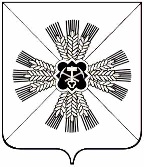 КЕМЕРОВСКАЯ ОБЛАСТЬАДМИНИСТРАЦИЯ ПРОМЫШЛЕННОВСКОГО МУНИЦИПАЛЬНОГО ОКРУГАПОСТАНОВЛЕНИЕот « 18 » апреля 2022 г. № 574-Ппгт. ПромышленнаяОб итогах реализации в 2021 году муниципальной программы «Управление муниципальными финансами Промышленновского муниципального округа» на 2018-2024  годыЗаслушав и обсудив на коллегии администрации Промышленновского муниципального  округа  информацию  начальника  финансового управления администрации Промышленновского муниципального округа                    И.А. Овсянниковой об итогах       реализации в 2021 году муниципальной программы «Управление муниципальными финансами Промышленновского муниципального округа» на 2018-2024 годы (далее – программа):  Принять к сведению информацию об исполнении программы.       2. Директору программы обеспечить выполнение мероприятий и индикаторов муниципальной программы «Управление муниципальными финансами Промышленновского муниципального округа» на 2018-2024 годы.       3. Настоящее постановление подлежит размещению на официальном сайте администрации Промышленновского муниципального округа в сети Интернет.        4.  Контроль за исполнением настоящего постановления возложить на  заместителя главы Промышленновского муниципального округа               А.А. Зарубину.       5. Постановление вступает в силу со дня подписания. ГлаваПромышленновского муниципального округа          С.А. ФедарюкИсп. И.А. Овсянникова Тел. 74414